様式第２号（第８条関係）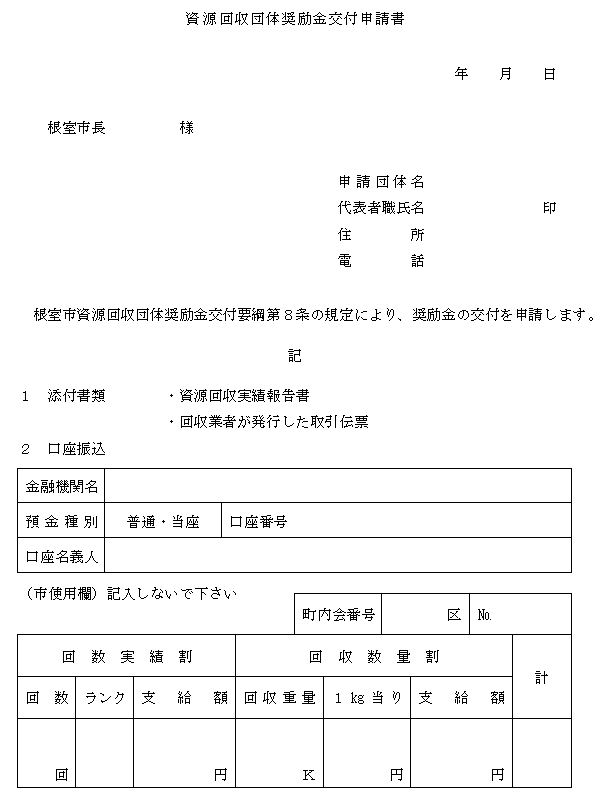 